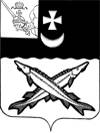 АДМИНИСТРАЦИЯ БЕЛОЗЕРСКОГО МУНИЦИПАЛЬНОГО ОКРУГА ВОЛОГОДСКОЙ ОБЛАСТИП О С Т А Н О В Л Е Н И ЕОт  07.03.2023  № 285О внесении изменения в постановление администрациирайона от 28.12.2022 № 504ПОСТАНОВЛЯЮ:         1.Внести в муниципальную программу «Развитие и совершенствование сети автомобильных дорог общего пользования местного значения в Белозерском муниципальном округе на 2023-2027 годы», утвержденную постановлением администрации района от 28.12.2022 № 504 изменение, изложив приложение № 3 «План реализации муниципальной программы «Развитие и совершенствование  сети автомобильных дорог общего пользования местного значения в Белозерском муниципальном округе на 2023-2027 годы» в новой редакции согласно приложению к настоящему постановлению.        2.Настоящее  постановление  подлежит   опубликованию в газете «Белозерье» и размещению на официальном сайте Белозерского  муниципального  округа  в  информационно-телекоммуникационной  сети  «Интернет».Глава округа                                                                                Д.А. Соловьев                                                                                                                            Приложение 3 к постановлению администрации                                                                                                                            округа от 07.03.2023 № 285                                                                                                                           «Приложение № 3                                                                                                               к муниципальной  программе «Развитие                                                                                                                   и совершенствование сети автомобильных                                                                                                        дорог общего пользования местного                                                                                                               значения в Белозерском муниципальном                                                                                           округе  на 2023-2027 годы»План реализации муниципальной программы «Развитие и совершенствование сети автомобильных дорог общего пользования местного значения в Белозерском муниципальном округе на 2023-2027 годы» на 2023-2025 годы.Наименование подпрограммы, основного мероприятия, мероприятий, реализуемых в рамках основного мероприятияОтветственный исполнитель (Ф.И.О., должность)СрокСрокОжидаемый непосредственный результат (краткое описание)Финасирование (тыс.руб.)Финасирование (тыс.руб.)Финасирование (тыс.руб.)Наименование подпрограммы, основного мероприятия, мероприятий, реализуемых в рамках основного мероприятияОтветственный исполнитель (Ф.И.О., должность)начала реализацииокончания реализацииОжидаемый непосредственный результат (краткое описание)Финасирование (тыс.руб.)Финасирование (тыс.руб.)Финасирование (тыс.руб.)Наименование подпрограммы, основного мероприятия, мероприятий, реализуемых в рамках основного мероприятияОтветственный исполнитель (Ф.И.О., должность)начала реализацииокончания реализацииОжидаемый непосредственный результат (краткое описание)2023 год2024 год2025 год123456781.Ремонт автомобильных дорогАдминистрация Белозерского округа20232025Ввод 5,298 км отремонтированных дорог        66 323,554   64 391,800/1931,754      2 500,0   0/2500,0  750,00/750,01.1 Ремонт автодороги общего пользования местного значения подъезд к д. ВатамановоАдминистрация Белозерского округа20242024Ввод 1,8 км. отремонтированных дорог-2500,00/2500,01.1 Ремонт автодороги общего пользования местного значения подъезд к д. ВатамановоАдминистрация Белозерского округа20242024Ввод 1,8 км. отремонтированных дорог-1.2. Ремонт автодороги общего пользования общего пользования местного значения подъезд к д. Воздвиженье.Администрация Белозерского округа20252025Ввод 0,2 км. отремонтированных дорог1.2. Ремонт автодороги общего пользования общего пользования местного значения подъезд к д. Воздвиженье.Администрация Белозерского округа20252025Ввод 0,2 км. отремонтированных дорог--750,00/750.01.2. Ремонт автодороги общего пользования общего пользования местного значения подъезд к д. Воздвиженье.Администрация Белозерского округа20252025Ввод 0,2 км. отремонтированных дорог-1.3. Ремонт участка ул. III-Интернационала в г. БелозерскеТерриториальное управление «Белозерское»20232023Ввод 0,625 км. отремонтированных дорог31 003,030 100,0/903,00--1.4. Ремонт участка ул. Пионерская в г. БелозерскеТерриториальное управление «Белозерское»20232023Ввод 0,293 км. отремонтированных дорог14 935,014500,0/435,0--1.5. Ремонт участка ул. Первомайская в г. Белозерске Территориальное управление «Белозерское»20232023Ввод 0,295 км. отремонтированных дорог14 935,0014 500,00/435,00--1.6. Ремонт автодорог общего пользования местного значения:  подъезд к д. Кема,   д. Кема, участка автодороги д. Кема-д. РябовоАдминистрация Белозерского округа20232023Ввод 1,885 км. отремонтированных дорог       5 450,554    5291,800/158,7542. Паспортизация автомобильных дорог, на которые отсутствует регистрация праваУправление имущественных отношений администрации Белозерского муниципального округа20232025Увеличение протяженности автомобильных дорог общего пользования местного значения, на которые зарегистрировано          200,00/200,02. Паспортизация автомобильных дорог, на которые отсутствует регистрация праваУправление имущественных отношений администрации Белозерского муниципального округа20232025Увеличение протяженности автомобильных дорог общего пользования местного значения, на которые зарегистрировано          200,00/200,0200,00/200,0200,00/200,03.Содержание автомобильных дорог общего пользования муниципального  значения, в том числе:20232025Поддержание технического состояния автомобильных дорог 458,099 км.     13 377,260  /13 377,26013 092,00/13 092,15 806,00/15 806,03.Содержание автомобильных дорог общего пользования муниципального  значения, в том числе:Администрация Белозерского округа20232025Поддержание технического состояния автомобильных дорог 458,099 км.     13 377,260  /13 377,26013 092,00/13 092,15 806,00/15 806,03.Содержание автомобильных дорог общего пользования муниципального  значения, в том числе:20232025Поддержание технического состояния автомобильных дорог 458,099 км.     13 377,260  /13 377,26013 092,00/13 092,15 806,00/15 806,03.1. Содержание дорог в границах населенных пунктов и вне границ населенных пунктов округа.Администрация Белозерского округа20232025Поддержание технического состояния автомобильных дорог     8 584,260  0/8 584,2608299,00/8299,0 11013,00/11013,0 3.2.Осуществление дорожной деятельности территориальным управлением «Белозерское» администрации Белозерского муниципального округа.Территориальное управление «Белозерское»20232025Поддержание технического состояния автомобильных дорог2 300,00/2 300,02300,00/2300,0 2300,00/2300,0 3.3. Осуществление дорожной деятельности территориальным управлением «Восточное» администрации Белозерского муниципального округа.Территориальное управление «Восточное»20232025Поддержание технического состояния автомобильных дорог 1100,00/1100,01100,00/1100,0 1100,00/1100,0 3.4. Осуществление дорожной деятельности территориальным управлением «Западное» администрации Белозерского муниципального округа.Территориальное управление «Западное»20232025 Поддержание технического состояния автомобильных дорог1393,00/1393,01393,00/1393,0 1 393,00/1 393,0 4.Ремонт улично-дорожной сети западного района г. Белозерска (подъезд к земельным участкам отдельных категорий граждан)Территориальное управление «Белозерское»20232025Ввод 0,2 км отремонтированных дорог866,6   840,6/26,0866,6   840,6/26,0866,6   840,6/26,05. Разработка проектно-сметной документации для ремонта автодорог общего пользования местного значения, прохождение государственной экспертизы проверки достоверности определения сметной документации.Администрация Белозерского округа20232025Разработка проектно-сметной документации1 800,00/1 800,0700,00/700,0700,00/700,05.1. Разработка проектно-сметной документации для ремонта автодорог общего пользования местного значения, прохождение государственной экспертизы проверки достоверности определения сметной документации.Администрация Белозерского округа20232025Разработка проектно-сметной документации100,00/100,0700,00/700,0700,00/700,05.2. Разработка проектно-сметной документации для ремонта автодорог общего пользования местного значения, прохождение государственной экспертизы проверки достоверности определения сметной документации.Территориальное управление «Белозерское»20232025Разработка проектно-сметной документации1700,00/1700,0--5.2. Разработка проектно-сметной документации для ремонта автодорог общего пользования местного значения, прохождение государственной экспертизы проверки достоверности определения сметной документации.Территориальное управление «Белозерское»20232025Разработка проектно-сметной документацииИТОГОИТОГОИТОГОИТОГОИТОГО82 567,414 65 232,400/17335,01417 358,6840,6/16 518,018 322,6840,6/17482,0